Higher Spanish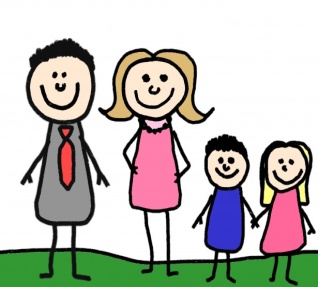 Society Family and FriendsPossible speaking questionsHigher SpanishSocietyLifestylePossible speaking questions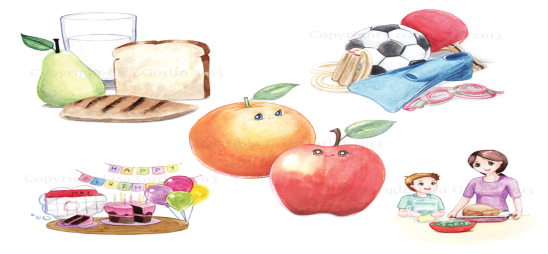                                            Higher Spanish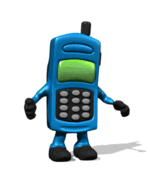                                      SocietyMediaPossible speaking questionsHigher SpanishSocietyGlobal languagesPossible speaking questions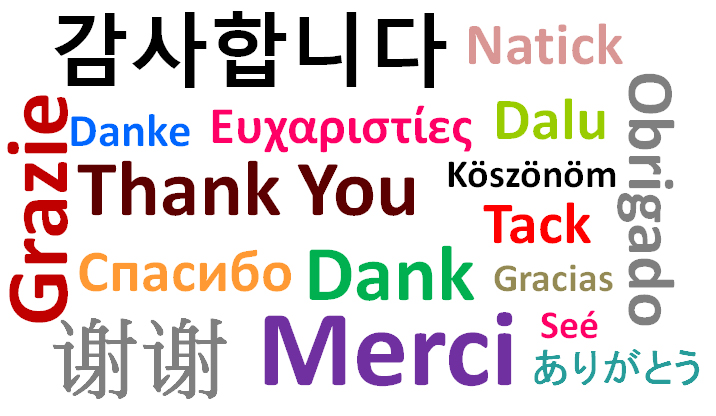 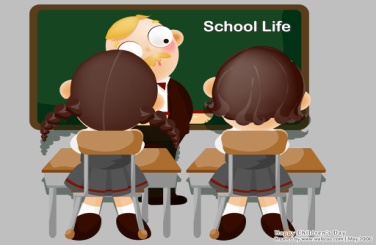 Higher SpanishLearningEducationPossible speaking questionsHigher Spanish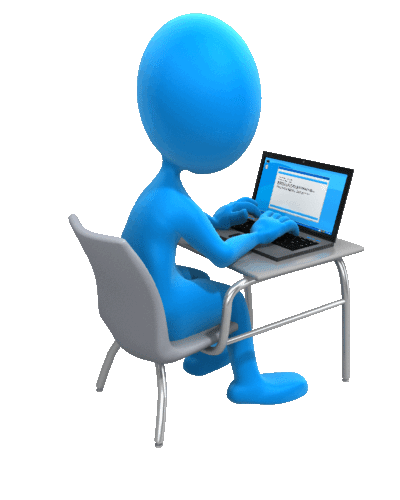                                           Employability                                                 JobsPossible speaking questionsHigher Spanish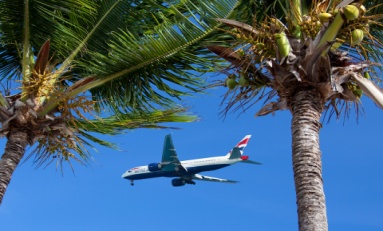 CulturePlanning a trip                                 Possible speaking questions¿Cuáles son las principales problemas entre los padres y los hijos?What are the main problems between parents and children?¿Quién debería encargarse de las tareas del hogar?Who should be in charge of household chores?¿Qué características crees que son necesarias para ser padre?What are the necessary characteristics of being a parent?¿Te llevas bien con tu familia?Do you get on well with your family?¿Qué haces con tu familia/tus amigos?What do you do with your family/friends?¿Qué es un buen amigo?What is a good friend?¿Cómo es tu mejor amigo/a?What is your best friend like?¿Prefieres tener muchos amigos o uno o dos buenos amigos?Do you prefer to have lots of friends or one or two good friends?¿Dónde es más fácil hacer amigos?Where is it easiest to make friends?¿Qué tipo de problemas puede haber entre amigos?What type of problems can friends have?¿Tienes mucho tiempo libre con tu familia/tus amigos?Do you have a lot of free time with your friends?¿Llevas una vida sana?Do you lead a healthy lifestyle?¿Qué haces para mantenerte en forma?What do you do to stay in shape?¿Qué haces durante tu tiempo libre?What do you do in your free time?¿Qué hacías en tu tiempo libre?What did you used to do in your free time?¿Qué te gustaría hacer en tu tiempo libre?What would you like to do in your free time?¿Tienes mucho tiempo libre este año?Do you have a lot of free time this year?¿Sabes tocar un instrumento?Can you play a musical instrument?¿Te gusta más estar al aire libre o adentro durante tu tiempo libre?Do you prefer to be outside or inside in your free time?¿Eres socio de algún club?Are you a member of a club?¿Eres muy aficionado/a a los deportes?¿Crees que es importante que los jóvenes de tu edad hagan deporte?Do you think it is important for young people your age to do sports?¿Qué instalaciones deportivas hay en tu barrio?What sports facilities are in your area?¿Cómo te diviertes los sábados por la tarde?What do you do on Saturday nights?¿Qué beneficios tiene practicar deportes?What are the benefits of doing sport?¿Qué opinas del creciente número de jóvenes obesos?What do you think about the increasing number of young people who are obese?¿Qué beneficios tiene llevar una dieta sana?What are the benefits of a healthy diet?¿En qué consiste una dieta sana?What does a healthy diet consist of?¿Qué piensa de la comida basura?What do you think of junk food? El Tabaco, ¿es un placer o un peligro? Smoking, is it a pleasure or a danger?¿Se debería prohibir fumar en lugares públicos?Should smoking in public places be banned?¿Qué nos motiva a consumir alcohol?What drives us to drink alcohol?¿Crees que el consume de alcohol es un problema creciente?Do you think drinking alcohol is an increasing problem?¿Te preocupan las drogas?Do drugs worry you?El estrés, ¿es realmente un problema? Is stress a big problem?¿La televisión juega un papel importante en tu vida?Does TV play an important part in your life?¿Ves la televisión a menudo?Do you often watch TV?¿Qué prefieres, ir al cine o ver las películas en DVD? ¿Qué diferencias hay? Do you prefer to go to the cinema or watch films on DVDs? What is the difference?¿Qué opinas de los programas de telerrealidad?What do you think about reality programmes?¿Crees que hoy en día pasamos demasiado tiempo delante del televisor?Do you think we spend too much time in front of the TV these days?¿Crees que la televisión tiene efectos negativos?Do you think TV can have negative effects?¿A tí te parece que Internet es una herramienta útil?Do you think the Internet is a useful tool?¿Crees que hoy en día dependemos demasiado de los ordenadores?Do you think we depend on computers too much these days?¿Qué peligros tiene Internet?What are the dangers of the Internet?¿Crees que supone una invasion de la privacidad?Do you think it invades your privacy?¿Crees que la tecnolgía mejora la calidad de vida?Do you think technology improves your quality of life?¿Te puedes imaginar tu vida sin un teléfono móvil? ¿Cómo sería?Can you imagine your life without your mobile phone? What would it be like?¿Crees que los iPods hacen que la gente sea menos sociable?Do you think Ipods make people less sociable?¿Cuántos idiomas estudias?How many languages do you study? ¿Crees que es importante saber hablar otros idiomas?Do you think it is important to be able to speak other languages?¿Crees que hoy en día los idiomas son más importantes en la vida?Do you think languages are more important in life these days?¿Los idiomas son importantes para tí?Are languages important to you?¿Por qué has elegido estudiar español a este nivel?Why have you decided to study Spanish to this level?¿Estás contento en el instituto este año?Are you happy in school this year?¿Crees que hay más trabajo este año?Do you think there is more work this year?¿Crees que este año es más dificíl que el año pasado?Do you think this year is more difficult than last year?¿Perteneces a algún equipo en el colegio?Are you a member of any school team?¿Cuáles son las ventajas y desventajas de tu colegio?What are the advantages and disadvantages of your school?¿Hay alguna asignatura que encuentras más dificíl/importante?Are there any subjects you find more difficult/important?¿Hay alguna asignatura que no puedes hacer en el colegio y que te gustaría estudiar?Is there a subject which you can’t study in your school but you would like to?¿Si no tuvieras que llevar uniforme que te pondrías para venir al colegio?If you didn’t have to wear school uniform what would you wear to school?¿Cuáles son las ventajas y las desventajas de trabajar a tiempo parical?What are the advantages and disadvantages of having a part-time job?¿Encontrar un trabajo es fácil?Is it easy to find a job?¿Tienes la intención de ir a la Universidad?Do you intend going to Unviersity?¿Cuáles son tus planes para el futuro?What are your plans for the future?¿Dónde quieres estudiar/vivir?Where do you want to study/live?¿Vas a seguir estudiando el año que viene?Are you going to stay on at school next year?¿Después de terminar la carrera qué harás?What will you do after your degree?¿Si no vas a la Universidad qué piensas hacer el año que viene?If you don’t go to University what are you going to do next year?¿Preferirías trabajar solo/a o con otras personas?Do you prefer to work on your own or with other people?¿Te importaría trabajar muchas horas, incluso los fines de semana?Would it bother you to work a lot of hours, including weekends?¿Qué harías si no pudieras encontrar trabajo en Aberdeen/Escocia?What would you do if you couldn’t find a job in Aberdeen/Scotland?¿Si te tocase el gordo seguirías trabajando?If you won the lottery would you carry on working?¿Dónde pasas tus vacaciones normalmente?Where do you normally go on holiday?¿Qué haces durante las vacaciones?What do you do during the holidays?¿Prefieres tomar el sol o visitor los sitios de interés?Do you prefer to sunbathe or go sight-seeing?¿Piensas que Escocia es un país túristico?Do you think Scotland is good for tourists?¿Prefieres las vacaciones con o sin tus padres?Do you prefer holidays with or without your parents?¿Cuáles son las ventajas de ir de vacaciones con/sin tus padres?What are the advantages of going on holiday with/without your parents?¿Has viajado mucho?Have you travelled a lot?¿Tienes un país/una ciudad favorito/a?Do you have a favourite country/town?¿Hablas español cuando estás de vacaciones en España?Do you speak Spanish when you are on holiday in Spain?Cómo son tus vacaciones ideales?What are your ideal holidays?¿Cómo son tus vacaciones favoritas?What are your favourite holidays like?¿Adónde te gustaría ir de vacaciones?Where do you like going on holiday to?¿Tienes ganas de viajar antes de ir a la Universidad?Do you want to travel before going to Unviersity?¿Prefieres pasar las vacaciones a orillas del mar o en el campo?Do you prefer holidays by the sea or in the countryside?¿Qué piensas hacer este año, después de los examenes?   What do you intend doing this year after your exams?¿Viajar es importante para tí?Is travelling important to you?¿Has visitado muchos sitios/países diferentes?Have you visited many places/countries?¿Adónde te gustaría ir un día?Where would you  like to go to one day?¿Qué te gusta hacer durante las vacaciones?What do you like doing on holiday?